 ПОСТАНОВЛЕНИЕ                                                                                             КАРАР № 21	   «21» октябрь 2021 г.О внесении изменений в постановление исполнительного комитета  Айдаровского сельского поселения Тюлячинского муниципального района от 01.03. 2016г.  № 4  «О порядке обеспечения первичных мер пожарной безопасности на территории Айдаровского  сельского поселения Тюлячинского муниципального района».    В соответствии с Федеральным законом от 06.10.2003 года N 131-ФЗ "Об общих принципах организации местного самоуправления в Российской Федерации", ПОСТАНОВЛЯЮ:Внести в постановление исполнительного комитета Айдаровского  сельского поселения Тюлячинского муниципального района от 01.03. 2016г. № 4 «О порядке обеспечения первичных мер пожарной безопасности на территории  Айдаровского сельского поселения Тюлячинского муниципального района» следующие изменения:1. В Положение о порядке обеспечения первичных мер пожарной безопасности в границах Айдаровского  сельского поселения Тюлячинского муниципального района:1) в разделе 2:А) в пункте 2.3 слова «размещение заказов на поставки товаров, выполнение работ и оказание услуг» заменить словами «закупка товара, работы, услуги для обеспечения государственных или муниципальных нужд».2. В Порядок финансирования из бюджета Айдаровского  сельского поселения расходов на обеспечение первичных мер пожарной безопасности:А) в пункте 1 слова «размещении заказов на поставки товаров, выполнение работ, оказание услуг» заменить словами«закупке товара, работы, услуги для обеспечения государственных или муниципальных нужд»;Б) в пункте 4 слова «заключает договоры» заменить словами «осуществляет закупку товаров, работ, услуг для обеспечения государственных или муниципальных нужд», слова «размещения заказов для муниципальных нужд» заменить словами «закупки товаров, работ, услуг для обеспечения государственных или муниципальных нужд».3. В Основные требования к видам, содержанию и изложению инструкций (положений) о мерах пожарной безопасности в муниципальных организациях:1) в разделе 2:А) в пункте 2.1 слова «приведенной в Правилах пожарной безопасности в Российской Федерации (ППБ 01-03)» заменить словами «с действующими противопожарными нормами».4. Настоящее постановление вступает в силу в соответствии с действующим законодательством.                                                                                                                     Р.Р.Хазиев РЕСПУБЛИКА ТАТАРСТАНИСПОЛНИТЕЛЬНЫЙ КОМИТЕТАЙДАРОВСКОГО СЕЛЬСКОГОПОСЕЛЕНИЯ  ТЮЛЯЧИНСКОГОМУНИЦИПАЛЬНОГО РАЙОНА  Гагарина ул., д. 13 а, д.Айдарово, 422095тел. (факс): (84360) 5-34-46,E-mail: Aydar.Tul@tatar.ru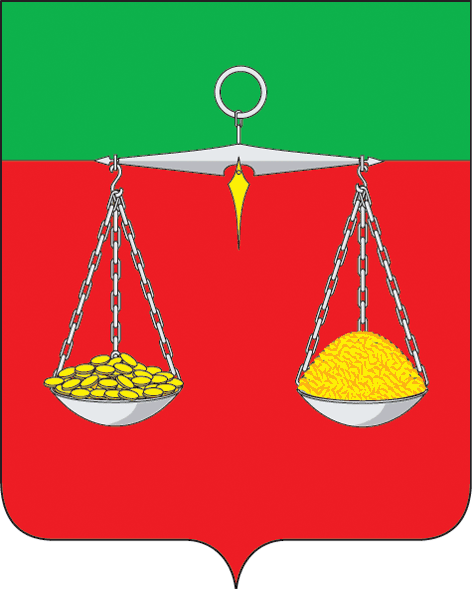 ТАТАРСТАН РЕСПУБЛИКАСЫТЕЛӘЧЕ МУНИЦИПАЛЬ РАЙОНЫ АЙДАР АВЫЛ ҖИРЛЕГЕ БАШКАРМА КОМИТЕТЫ  Гагарин ур., 13 а нче йорт, Айдар авылы, 422095тел. (факс): (84360) 5-34-46, E-mail: Aydar.Tul@tatar.ru                                         ОКПО 94318091    ОГРН 1061675010825    ИНН/КПП 1619004436/161901001                                         ОКПО 94318091    ОГРН 1061675010825    ИНН/КПП 1619004436/161901001                                         ОКПО 94318091    ОГРН 1061675010825    ИНН/КПП 1619004436/161901001